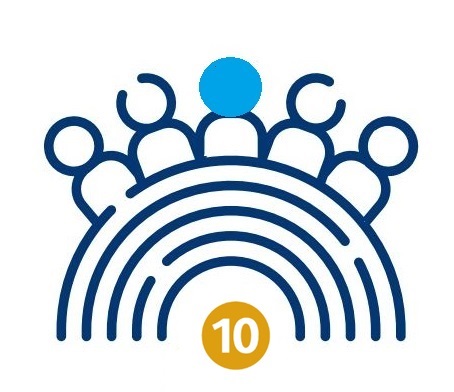 Immeuble Yuri Walter le 27 mai 10h30Rapport introductif de M PECQUEUX. LIEN ICI Une GRANDE journée mobilisatrice pour la Grande 10 - La Grande 10Echange entre les membres et présents.M PECQUEUXJ'en profite pour, encore une fois, remercier l'ensemble des membres qui nous soutiennent, du travail qui est mené par Grégory.Je remercie Laetitia pour son engagement et pour nous avoir aidé à préparer cette matinée et c'est grâce à tout le monde que notre engagement peut-être aussi fort.M TURANOJe vais prendre la parole une petite minute pour vous remercier de cette présentation extrêmement complète qui alerte des besoins, des enjeux surtout, notamment environnementaux, et au nom de la ville de Charenton. On est nous très honorés et très fiers de de vouloir participer à cette grande aventure avec l'espoir que le projet puisse aboutir dans les meilleurs délais et meilleurs condi tions.Pour rappel, vous avez rappelé toutes les différentes délibérations qui ont été prises et lors de la dernier conseil municipale, l'intégralité des membres de notre municipalité et des groupes, toutes tendances et sensibilités confondues, ont décidé d’ adhérer sans aucun problème au projet.La ville de Charenton, les Charentonnais seront bien évidemment intéressés par cette facilité, mais de même que nous avons également un certain nombre de résidents de la ville d’Ivry qui effectuent leur changement au métro Liberté pour prendre le bus. Il faut réfléchir à l'échelle du territoire, pour delà de toute idéologie, de toute sensibilité. On sait très bien que l'intérêt de toutes les populations passe par cette mobilisation. En tout cas, je vous remercie de votre accueil, de cette belle avancée.M PECQUEUXMerci à vous surtout et donc du coup Ben voilà comme je disais tout à l'heure, nous on est tout à fait disponible pour venir à Charenton présenter à la population le projet, balader notre EXPO itinérante là pour faire de la bonne information donc n'hésitez surtout pas à nous mobiliser, on est là pour ça.M BENBEKTAOui, merci beaucoup Clément et Grégory pour cette présentation très exhaustive, et je suis vraiment ravi d'entendre en tout cas que les choses progressent dans le bon sens.Je voulais juste poser une question en ce qui concerne le fait d’associer d’autre villes, je sais que c'est notre volonté. Nous avions dans le vœu en tout cas en ce qui concerne Vitry sur seine intégré d'ores et déjà et gardé l'espoir que Alfortville soit aussi, on va dire de la partie. Et où est-ce que ça en est pour savoir si puisque comme vous le savez nous-mêmes, à Vitry nous avions émis le souhait que ça passe, notamment par le pôle commercial, vous savez qui se situe dans la zone de Jules Guède, donc là se situe notamment le centre Leclerc. Mais il n'y a pas que ça, comme vous pouvez le voir, ça se développe également là-bas aussi, sachant que il y a le pont suspendu dans l’axe il serait possible de l'associer la ville d’Alfortville rapidement et savoir où ça en est, notamment au niveau de la discussion avec la municipalité d’Alfortville.M PECQUEUXMerci Abdallah.M KIENZLENJe vais en profitais pour répondre. Bonjour je suis Jonathan Kienzlen, je suis président du groupe socialiste à la région et il se trouve que je suis alfortvillais donc j'habite en face. J'en ai parlé à Luc Carvounas, le maire d'Alfortville, qui réfléchit en effet peut être à une intégration au sein de la Grande 10. Donc c'est en tout cas en pourparler c’est revenu, si je veux dire dans nos dans nos discussions. Donc on va essayer de de faire ça dans l'année, voilà d'intégrer ça dans l'année et puis on va déposer nous au titre du groupe socialiste, un vœu en juillet à Île-de-France Mobilité, pour que les études puissent repartir. Voilà nous agissons pour que la région qui bloque IDFM en grande partie notamment Valérie Pécresse, sa démocratique présidente de région, puisse enfin relancer les études assez rapidement.M PECQUEUXMerci Jonathan. Effectivement on a on a discuté il y a pas très longtemps d'ailleurs avec vous sur la question donc merci de votre soutien évidemment et donc voilà la réponse est que Alfortville dans l'année j'espère travaillera avec nous au développement du projet donc merci. Merci du soutien.M SAVOLDELLIPascal Savoldelli, sénateur du Val-de-Marne, je vais vous abandonner. J'avoue n’avoir aucun mérite pour être à l’heure, j'habite juste à côté. Donc je suis venu à pied, ce qui est sympa. Je veux dire 2 choses. Le premier c'est que je trouve que ce projet que je connais dans son point de départ, Il faut que maintenant on continue la mobilisation à l'esprit de ce qu'a dit Clément sur l'intérêt régional et national de ce projet.Au début, il a été pris comme un projet très local en reliant deux territoires, Ivry, Vitry avec Paris. Je pense que là, maintenant on a les arguments. Il y a la question de l'emploi, les 100000 emplois, et j'attire votre attention sur un argument qui nous a été présenté, qui est pas souvent utilisé, c'est quand même la mobilité de 30000 étudiantes et étudiants. Donc, c'est vraiment un projet d'avenir, pas Seulement voilà, et en écoutant ce qui a été dit que pour la mobilisation des uns et des autres dans le prolongement de ce que vont faire les maires, je vais déposer une question écrite auprès du ministre des Transports. Donc vous en aurez la copie pour lui demander quel est l'état d'esprit du gouvernement dans le cadre du contrat d'État région, et c'était très bien dit par le président de l'association Clément, mais c'est le cœur du sujet quoi. C'est tant qu'on n'a pas au contrat etat-région les clés de financement et la volonté politique. Bah malheureusement on tarde donc je ferai une question écrite et je la transmettrai. Pleins de bonnes chances à vous tous ici.M PECQUEUXMerci de ta venue Pascal, merci beaucoup.M BOUYSSOUD'abord, comme Clément a beaucoup remercié tout le monde pour son engagement, moi je veux, en tant que Maire d’Ivry, te remercier pour ton engagement et l'énergie que tu mets sur l'animation de l'association et j’en profite pour saluer Romain marchand dont tu as pris le relais  qui était à l'origine, enfin, avec nous tous à l'origine de la création de l'association dire aussi que voilà tout, tout ce qui est mis en œuvre aujourd'hui pour réussir à gagner ce prolongement, tout, tout ce que tu as balayé sur les questions environnementales, les questions de développement économique, sur notre conception.En me réveillant ce matin, j'entendais France Inter, la radio, au journal des trucs. C'était il y avait un grand truc sur la réindustrialisation de la France, et comme on est dans le Quartier d’Ivry Port avec le projet de confluence, j'ai pas pu m'empêcher d'avoir une pensée pour tous ceux qui, il y a encore, 20, 30, 35 ans, nait des actions des élus des et cetera pour maintenir l’activité industriel et d'emploi sur nos territoires et à l'époque un des arguments pour développer pour s'opposer aux fermetures d'entreprise. C'était une opposition à cette mondialisation économique et aujourd'hui les marchandises sont fabriquées à l’Etranger, transporter pollué et cetera, et cetera. Et je me dis des éléments comme la grande 10, comme ce prolongement de la ligne 10 qui a un droit pour les habitants, les salariés de ces secteurs va vraiment dans le sens de l'histoire et j'ai rarement vu, je le dis depuis quelques années un projet aussi bien argumenté qui coche pratiquement toutes les cases, et qui peut être de nature à rassembler. Je me félicite de l'arrivée de la ville de Charenton qui au-delà du fait que elle n'est pas sur le tracé de la ligne 10 et les intérêts sa population pour les salariés de sa ville parce que cette ligne se développe et j'espère que on pourra aller au-delà parce que c'est pas c'est pas la seule ville. On pourrait penser aussi aux arrondissements comme le 12e arrondissement, qui peut être aussi un moment donné au-delà du 13e concerné, Alfortville, bien évidemment avec les traversées de Seine qui sont encore des choses importantes.Voilà donc merci Clément et merci à Grégory pour l'énergie que vous mettez là-dedans et moi aussi, je vais m’éclipser discrètement pour aller voir les pompiers, voilà.M PECQUEUXMerci beaucoup Philippe, merci de ton soutien, et alors, est-ce qu'on a d'autres questions. Romain, je t’en prie.M MARCHANDMoi je veux bien juste dire un mot. D'abord, je me félicite vraiment l'élargissement de l’association avec de nouveaux partenaires, évidemment, avec la ville de Charenton, je pense que si la ville d’Alfortville fait le choix aussi de revenir à la fois .Y a une cohérence qui est une cohérence territoriale parce que évidemment les villes qui sont limitrophes du tracé, elles vont bénéficier du tracé et du prolongement du métro à la fois parce que les stations seront pas loin, mais parce qu'il y a des effets de report aussi, qui vont s'opérer de désaturation du tramway, de désaturation du RER et cetera, donc tout ça à un intérêt. Il y a un intérêt collectif territorial et puis parce que il a échappé à personne que on est les élus de ces collectivités aussi de sensibilités politiques différentes. Et je pense que vis-à-vis des pouvoirs publics être uni par delà nos divergences sur des projets communs comme cela, c'est ce qui a fait la force d'Orbival ett c'est ce qui fait que aujourd'hui, le Grand Paris Express, il démarre dans le Val de Marne avec la ligne 15. C'est parce que y a eu cette unité politique de tous les élus du département pour porter le métro en banlieue, à l'époque où c'était franchement pas à l'ordre du jour des pouvoirs publics, donc je trouve que c'est vraiment une très bonne nouvelle, bravo Clément et Grégory pour avoir réussi cet élargissement qui j'espère, va se structurer.La 2e chose, c'est que dans les arguments. Au-delà de tout ce qui a été dit, je pense qu'il faut insister et j'apprécie beaucoup que l'association continue de porter cette idée de non mise en concurrence des projets de prolongement entre eux.Il faut quand même se dire qu’en Île de France, il y a eu un trou de 40 ans de non investissement dans les transports publics. Entre la réalisation du RER et le Grand Paris Express, il y a eu bon, la ligne 14 en gros et puis quelques petits prolongements de RER mais il y a eu un trou de 40 ans de non investissement des pouvoirs publics dans les transports et dans une région comme l'Île-De-France, c'est quand même pas possible de laisser se développer cette région sans l'accompagner par des projets de transport. Aujourd'hui la densité, qui est celle de nos territoires en termes de population et d'emploi, nécessitent des moyens de transport qui sont adaptés. Et évidemment, ce n'est que le début et il va falloir continuer par recommencer, après le Grand Paris Express, a encore attendre 40 ans pour continuer d'accompagner les transports.Donc moi je pense vraiment qu'il faut-il faut porter avec les autres projets de prolongement, la nécessité que les pouvoirs publics ne s'arrêtent pas au grand Paris Express, et aille plus loin dans le maillage de ce réseau, mailler le Grand Paris Express avec le réseau historique mais aussi connecter correctement l'ensemble des lignes existantes.Et puis le dernier élément, qui est aussi un argument plus pragmatique mais important, c'est que je n’ai plus en tête les chiffres mais les études qui ont déjà été produites avec le dossier d'émergence sur le prolongement de la grande 10 et qui, aujourd'hui, la crédibilité de ce projet en réalité, ce qui reste à financer dans le contrat de plan État-région, les demandes qui sont formulées, elles sont pas si importantes que ça au regard du chemin qui est déjà parcourue et donc s'arrêter à ce moment-là des études et de l'avancée du projet, ce serait évidemment Une temporiser, encore un Petit peu plus longtemps parce que ça ne s'arrêtera pas, mais temporiser plus longtemps n'aurait pas de sens. Voilà donc y compris du point de la gestion de l'argent public et des projets. Donc je pense que c'est un peu pragmatique, mais pour les élus qui vont porter sur le discours là au CA d’Ile de France mobilité, insister là-dessus, il reste quelques marches à franchir et c’est le moment de les faire.M PECQUEUXTout à fait absolument. Merci beaucoup Romain.Mme Il y a une date pour ce Conseil, cette réunion dans lequel se décidera si les études sont inscrites au budget ?.M PECQUEUXNous ce qu'on nous dit, c'est que c'est la séance du CA du Conseil d'administration d'Île-De-France. Mobilité en décembre, c’est ça ?M GEMINELEn fait, la lettre de mission donnée au préfet qui engage des négociations sur le CPER serait arrivé sur le bureau du préfet serait, mais elle serait pas arrivée en copie encore sur le bureau du directeur de cabinet de la présidente de la Région. Mais ça va se faire dans la semaine ou  dans les jours qui viennent, alors ça, c'est les bruits de couloir, mais c'est aussi le travail de l'association, d'arriver à prendre des informationsC'est aussi la force de l'association que tout le monde travaille ensemble, parce que moi Je n’ai pas les oreilles partout. Et vous, vous rencontrez aussi pas mal d'interlocuteurs et donc dans la période il va falloir qu'on soit effectivement très à l'écoute et très attentif, quitte à aller chercher des informations, qu'on puisse les faire circuler entre nous pour justement nous adapter, mais aussi porter notre projet tout en gardant cet état d'esprit que bien sûr, c'est une cohérence plus générale comme le disait Romain ou Pascal tout à l'heure de maillage de transport en commun au niveau de l'Île-De-France.Et nous, on est une des parties au cœur, une partie importante donc, on est sorti du COVID long on va dire, on s'attendait à des choses pour fin décembre de l'année dernière, puis après c'était le mois de juin 2023. Il y a eu quand même des grandes rencontres, des grandes annonces du gouvernement, du ministre, des rencontres au niveau de la région aussi depuis le début de l’année.Bon, parce que il y a la situation actuelle qui est problématique, on peut pas faire comme si il y avait pas des problèmes aujourd’hui d'anticipation pour la future gestion, l'arrivée du Grand Paris Express. Mais ça serait terrible effectivement d'obérer tous les projets et le nôtre pour la décennie 2030, 2040 et 2050. Donc c'est cette prise de responsabilité, cette ambition-là auquel nous appelons, au niveau de notre association. C'est impossible que l'État et la région n'atterrissent pas avant la fin de l'année, vu ce qui a été. Et on a eu le dossier du Conseil d'orientation des infrastructures, qui a rendu son dossier au mois de février dans lequel la grande 10 est quand même citée dans les annexes. Mais on est dans les annexes, des fois, juste une ligne dans un document. C'est très très important. Et puis il y a quand même aussi toutes les annonces autour des questions d'engagement par rapport aux transports, mais pas que, sur la décarbonisation sur les enjeux, 2030, 2050 par rapport au CO 2. Donc il faut qu'on soit dans cet état d'esprit là, parce que nous sommes un des éléments et on sait que le transport est au cœur de ces questions-là. Il faut poursuivre dans cette direction-là, mais il faut, nous appelons en tout cas, si on prenait juste la partie acteurs économiques, élus locaux et citoyens, on appelle l'État et la région à reprendre maintenant haleine tous les 2 ensembles réellement. Suite aux annonces passons aux actes. Je pense qu'il y a des choses qui vont aider et qui vont s'enclencher à partir de début juillet. Il y a quand même la discussion sur le SDRIFe avec des choses qui sont arrivées, donc ça donne quand même l'ambition. Et on a une Région qui est quand même à l'écoute des élus locaux. On peut pas avoir une région sourde à la réalité de de nos territoires.Les administrateurs d'Île-De-France Mobilité font un travail aussi important. Bien sûr, il y aura des arbitrages mais on parle de la plus grande région d'Europe.Enfin,  il y a la question du 1€ pour la province doit être mise pour 1,00€ pour un francilien. Nous n’opposons pas les choses.Soulager la petite couronne, c'est soulager la grande couronne et inversement, ne rentrons pas justement dans ces pièges-là, où on opposerait nos territoires et nos projets. Parce que, à un moment donné, on est sur du transport et du maillage donc il faut que on fasse entendre cette musique-là. De notre côté on est optimiste mais après y a le principe de réalité. c'est ce que j'ai envie de dire la Décennie 2010 2020 a donné des ambitions et à engager le rattrapage des 40 ans de retard que tu disais Romain, mais Il faut poursuivre. Et le coche, c'est maintenant, c'est 2023. On a 3 ans de retard là. Enfin ils ont 3 ans de retard donc il faut qu'on soit constructif et exigeants.M PECQUEUXIl faut qu'on pousse pour que la discussion atterrisse en mois de décembre, il faut qu'il y ait des décisions qui soient mises sur la table maintenant parce que sinon on va prendre trop de retard et on y arrivera pas donc on espère décembre, mais il faut mettre la pression.M GEMINELLa presse nous suit plutôt bien dans enfin, on a vraiment fait un saut en termes de message aussi.00:35:00 Présentateur 2J'en profite pour revenir sur ce que t'as dit tout à l'heure. De temps en temps, vous voyez arriver dans la presse des nouveaux projets. Il faut prendre ça avec toute décontraction. Je rappelle que nous sommes pour l'ensemble des projets d'extension de transports en commun donc, des fois y a des idées qui émergent comme ça, notamment une récemment, mais ce n'est pas grave tant qu'on parle des extensions de projet, on parle de notre projet, donc continuons comme ça. Quand on voit arriver des choses comme ça, un peu dans le dans le giron public, il faut être détendu avec l'affaire et se dire que de toute façon, tout ça permet de parler de transport en commun, de continuer à mettre la pression.Mme VilligerOui, alors, comme citoyenne, j'apprécie vraiment que les villes se regroupent et que les clivages s’estompent. Moi j'ai habité Saint-Maurice pendant des années, je suis à Ivry, je suis très contente et je pense que si on met vraiment en avant cette histoire de la pluralité de toutes les communes, ça ne peut que nous être favorable pour l'aboutissement du projet. Franchement, je suis ravie que Charenton, et c'est vrai que ça fait plaisir, plus on sera diversifier, mieux, plus on aura d'impact et on pourra plus mettre la pression, alors surtout continuer comme ça sur des choses importantes. Pas de bagarre, voilà.M PECQUEUXTout à fait, vous avez absolument raison, merci.Et je vous propose du coup qu'on poursuive nos travaux obligatoires.Je vais vous proposer qu'on renouvelle notre bureau de la grande 10 parce que vous savez que quand des nouveaux arrivés entrent dans dans l'association et notamment les villes et les grands acteurs économiques, évidemment, ils ont un siège au sein de notre bureau exécutif. Ça, c'est normal.Je vous le dis dès maintenant, il y a un moment donné où si Alfortville entre dans le giron de l'Association, on aura une petite révision statutaire à faire parce qu'il faudra élargir le Bureau, mais c'est parfait, on ne demande que ça. Mais voilà donc on aura un petit un petit travail collectif à faire là-dessus.Vous avez dans le dossier normalement, la proposition de renouvellement du Bureau, donc ce qu'on ce qu'on vous propose donc c'est vous savez le Bureau donc il est constitué de l'ensemble des institutions membres et des grands acteurs économiques membres de notre Assemblée générale. Donc ce qu'on vous propose, c'est de reconduire une partie de quasiment la totalité du bureau du précédent et d'intégrer évidemment les nouveaux arrivants. Alors la proposition qui vous est faite, c'est que Antoine Guillou, donc je le disais, adjoint à la maire de Paris, en charge des ressources humaines, du dialogue social, de la qualité du service public, mais aussi élu du 13e arrondissement poursuivre son travail au poste de secrétaire de l'association, que Merhez Mraidi, conseiller territorial du Grand Orly Seine bièvre et conseiller municipal d'Ivry-Sur-Seine poursuive son travail avec nous sur la trésorerie de l'association, que Jérôme Coumet, maire du 13e arrondissement de Paris continue son rôle de vice-président au sein de notre association, d'Abdallah Benbetka qui est là au nom de la mairie de Vitry-sur-Seine qui est aussi délégué aux transports, à l'économie sociale et durable, au Tourisme garde aussi son poste de vice-président. Jean-Daniel Amsler, vice-président du département du Val-de-Marne, Conseiller territorial de Grand Paris Sud Est Avenir soit aussi un de nos vice-présidents, que nous accueillons Monsieur Turano, qui est ici Premier adjoint au maire de Charenton-Le-pont, qui est aussi vice-président du territoire Paris Est Marne et Bois en charge de l'environnement et la transition écologique entre dans notre bureau en qualité de vice-président et que nous reconduisons à Madame Sandrine Moret, directrice générale de la Semapa et Christophe Richard, directeur général de la Sadev 94 en tant que vice-président aussi.Donc vous avez tous les éléments dans le dans le dossier, évidemment, on reconduit Grégory directeur général.Je vous propose ma reconduite en qualité de président de l'association.Alors est-ce que vous avez des remarques sur ce bureau ? Approbation unanime.On est contents, on continue, super ! Merci de votre confiance, merci du coup à l'ensemble des membres du Bureau de continuer leur engagement à nos côtés.Alors maintenant, Il faut parler de sous. Les membres de l'association ont normalement dans leur pochette le bilan financier de l'année 2022 et la proposition de budget prévisionnel 2023.Partie II.Phillippe Bouyssou Maire d'Ivry-sur-Seine, Clément Pecqueux Président de La Grande 10, Adjoint au maire d'Ivry-sur-Seine, Abdallah Benbetka Vice-président de la Grande 10, Adjoint au maire de Vitry-sur-Seine, délégué aux Transports, économie sociale et durable, tourisme, Pascal Turano 1er Adjoint au maire de Charenton-le-Pont Vice-Président du territoire Paris Est Marne&Bois en charge de l’environnement et de la transition écologique, Mehrez Mraidi Trésorier de la Grande 10, Conseiller territorial, Etablissement Public Territorial Grand Orly Seine Bièvre Conseiller Municipal d'Ivry-sur-Seine, Francis Valour de la SEMAPA, Société d'Etude, de Maîtrise d'ouvrage et d'Aménagement Parisienne, Antonin Roth et Patrick Daudet de la SADEV94, Thomas Perelli Architecte, de Patriarche Group, Pascal Savoldelli Sénateur du Val-de-Marne, Jonathan Kienzlen, Conseiller Régional, Marchand Romain 1er Adjoint au maire d'Ivry-sur-Seine, Sarah Misslin Adjointe au maire d'Ivry-sur-Seine, Alain Buch CM d'Ivry-sur-Seine, élu du Quartier Ivry-port, Dominique Barjou, Rozita Mital, Laëtitia Guerton, Camille Villiger, Yanis Boufrioua, Thomas Ibarlucia, Grégory Géminel Directeur Général de La Grande10….